Как узнать домашнее задание и отправить выполненное домашнее задание в «Электронном дневнике»Войти в электронный дневник под своим логином и паролем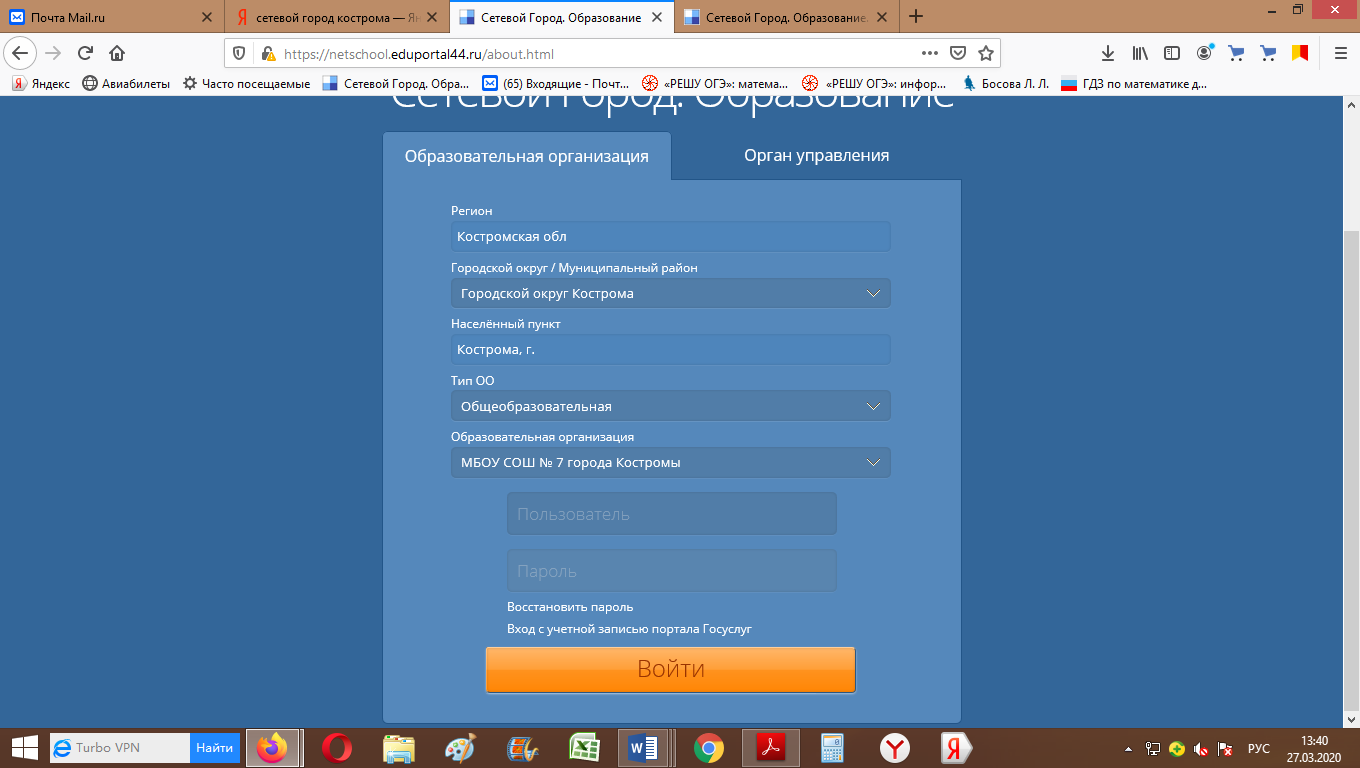 Войти в дневник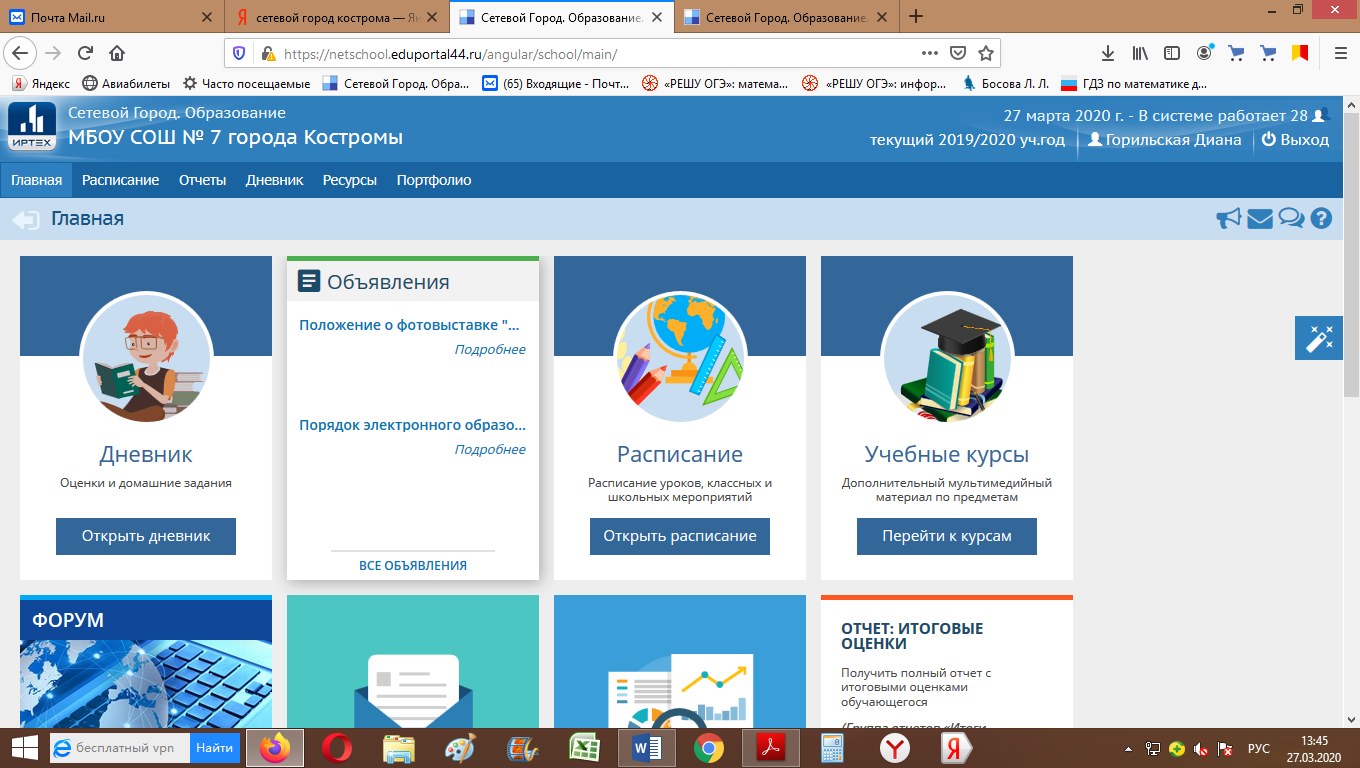 Узнать домашнее задание по предмету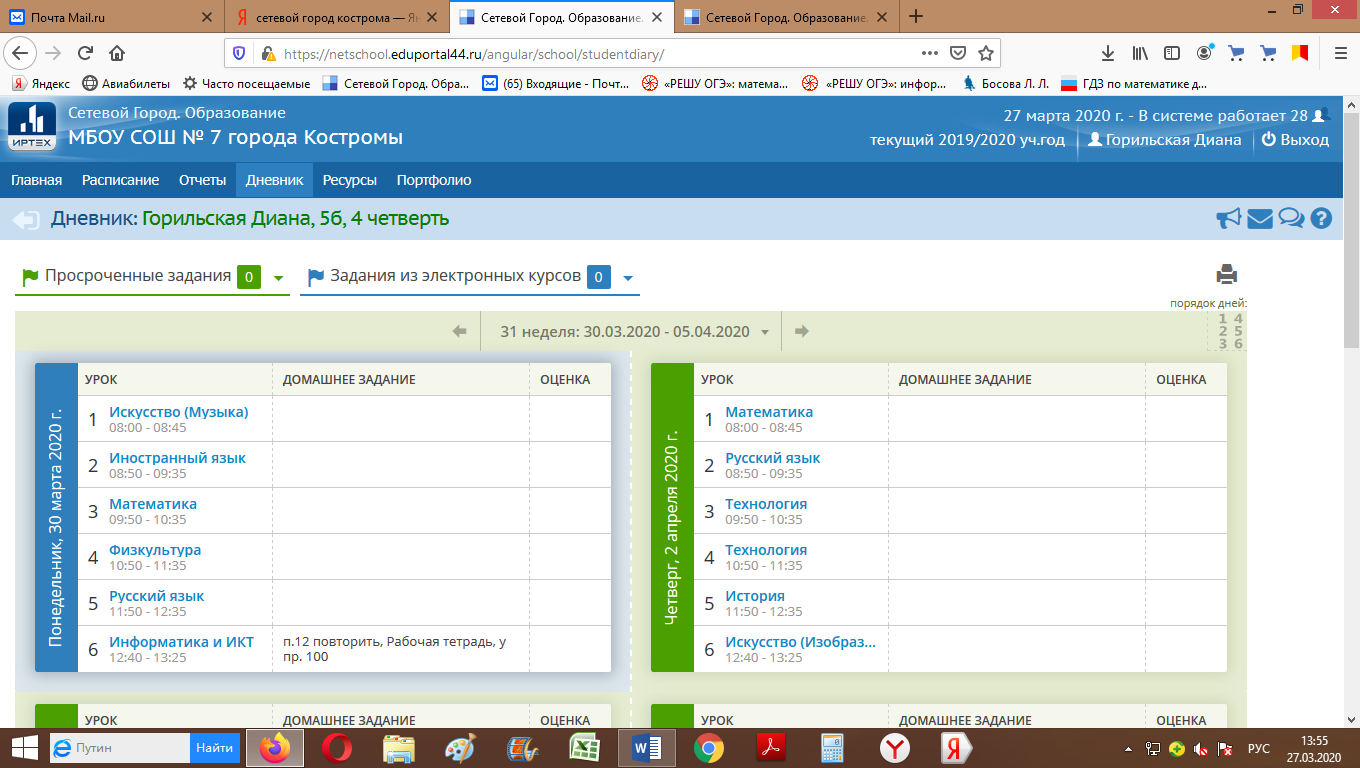 Выполнить задание, сфотографировать тетрадь и сохранить фотографию в телефоне или компьютере.Далее выбрать конверт в правом верхнем углу экрана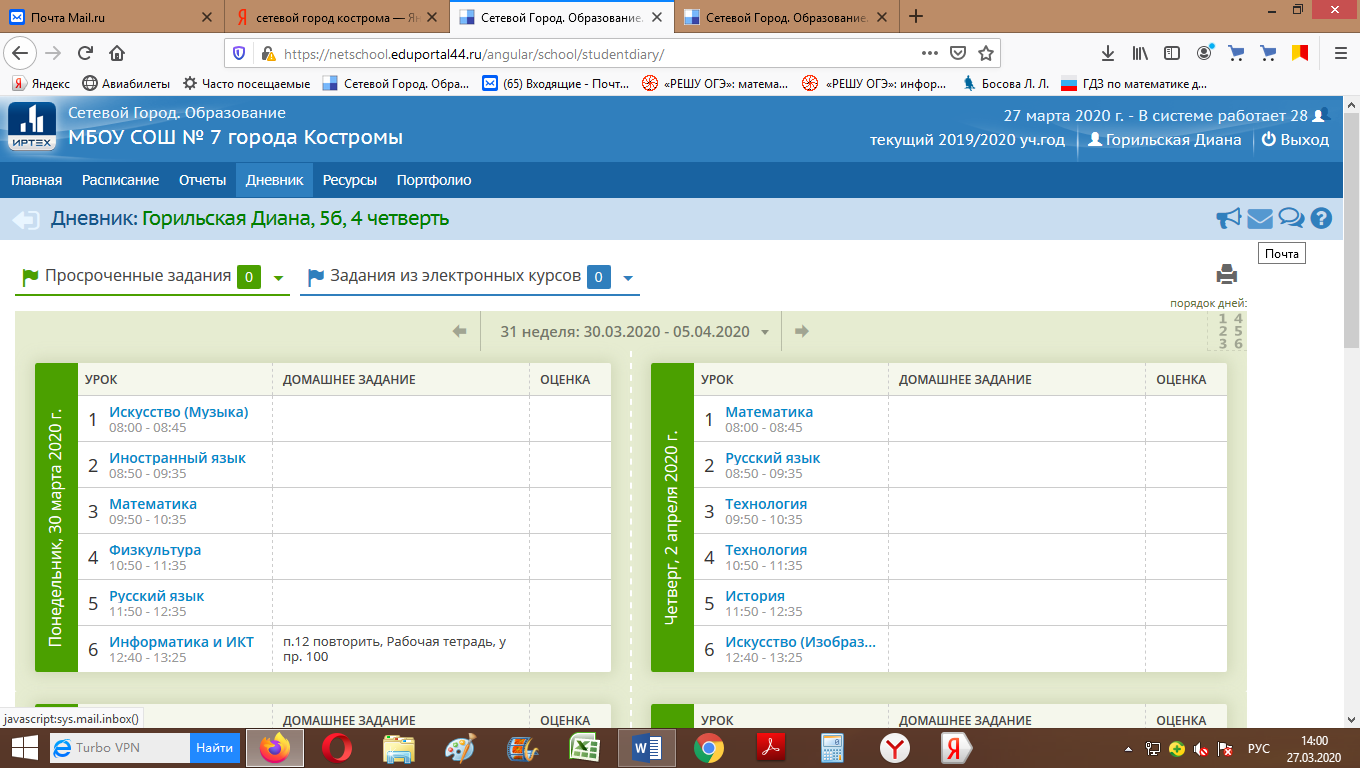 Нажать кнопку создать сообщение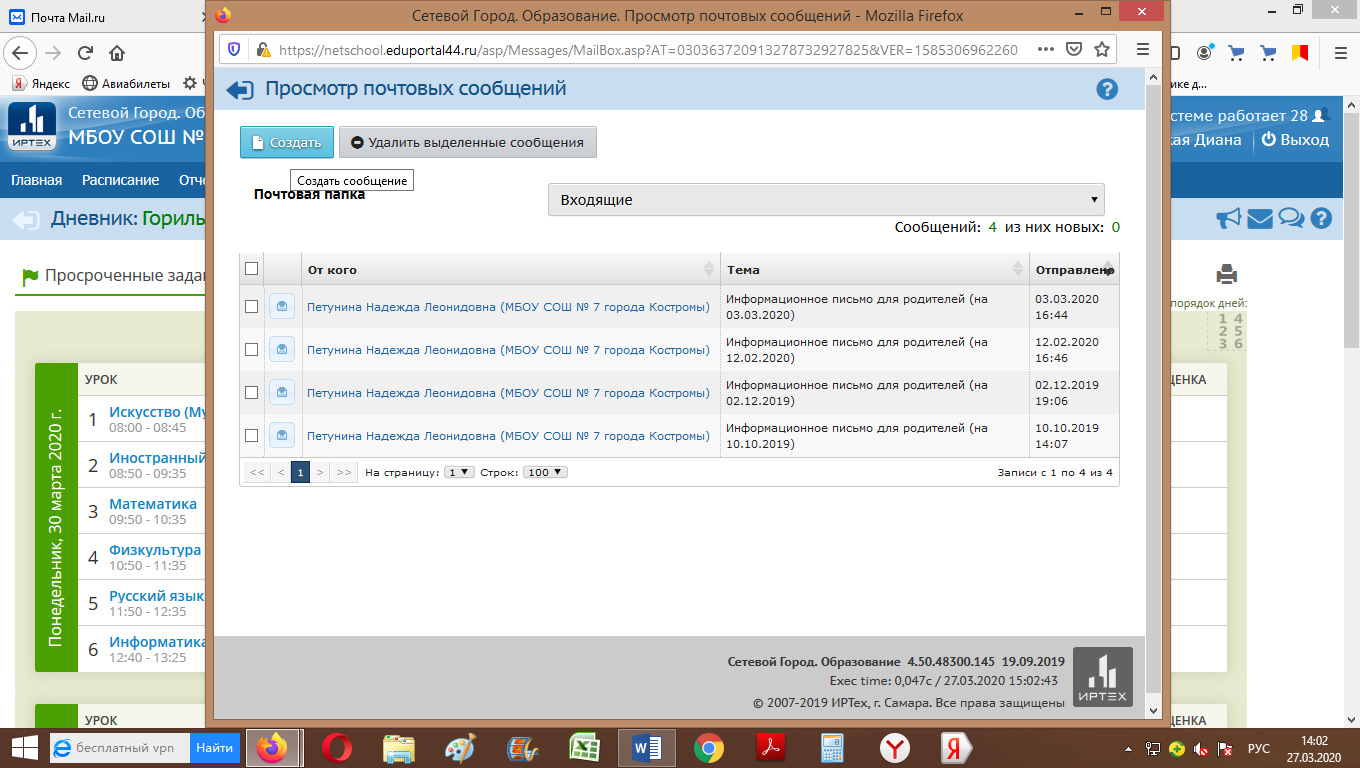 Войти в адресную книгу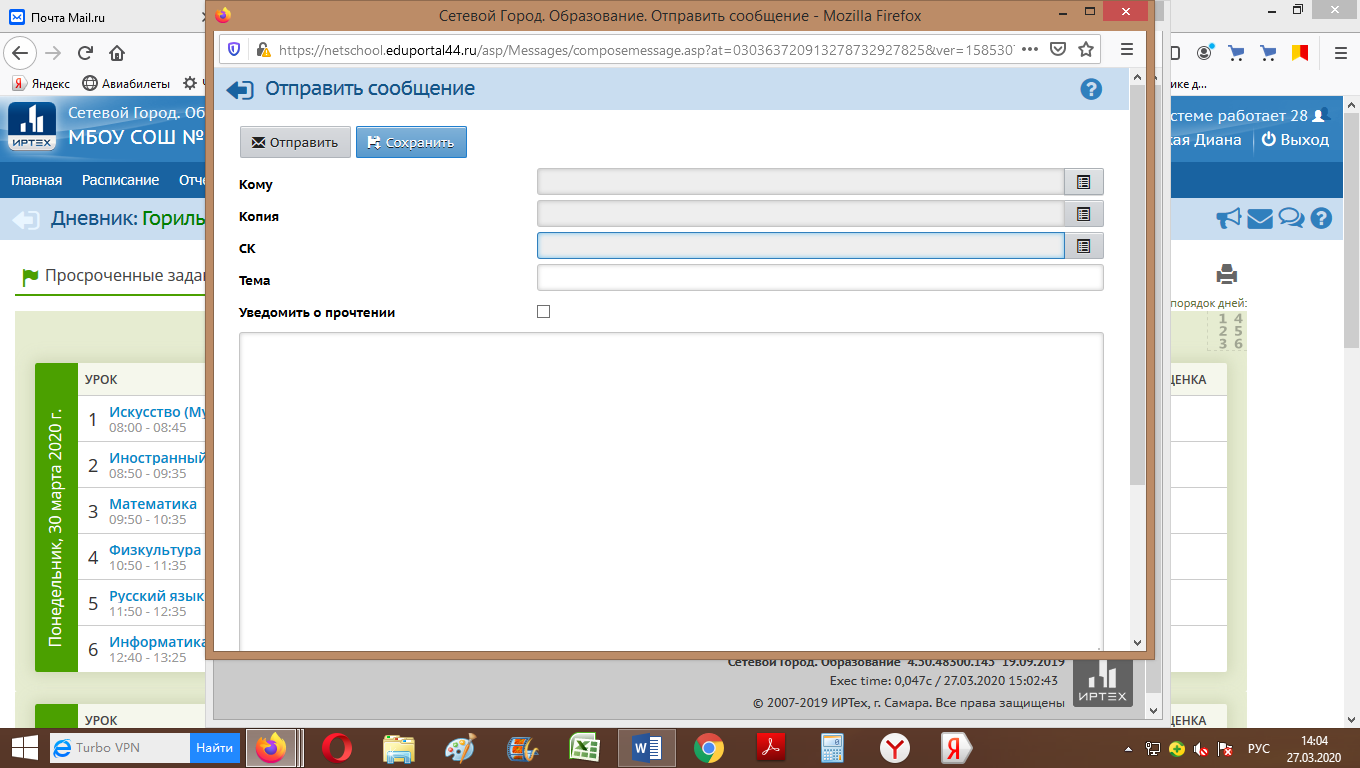 Выбрать группу «Учителя»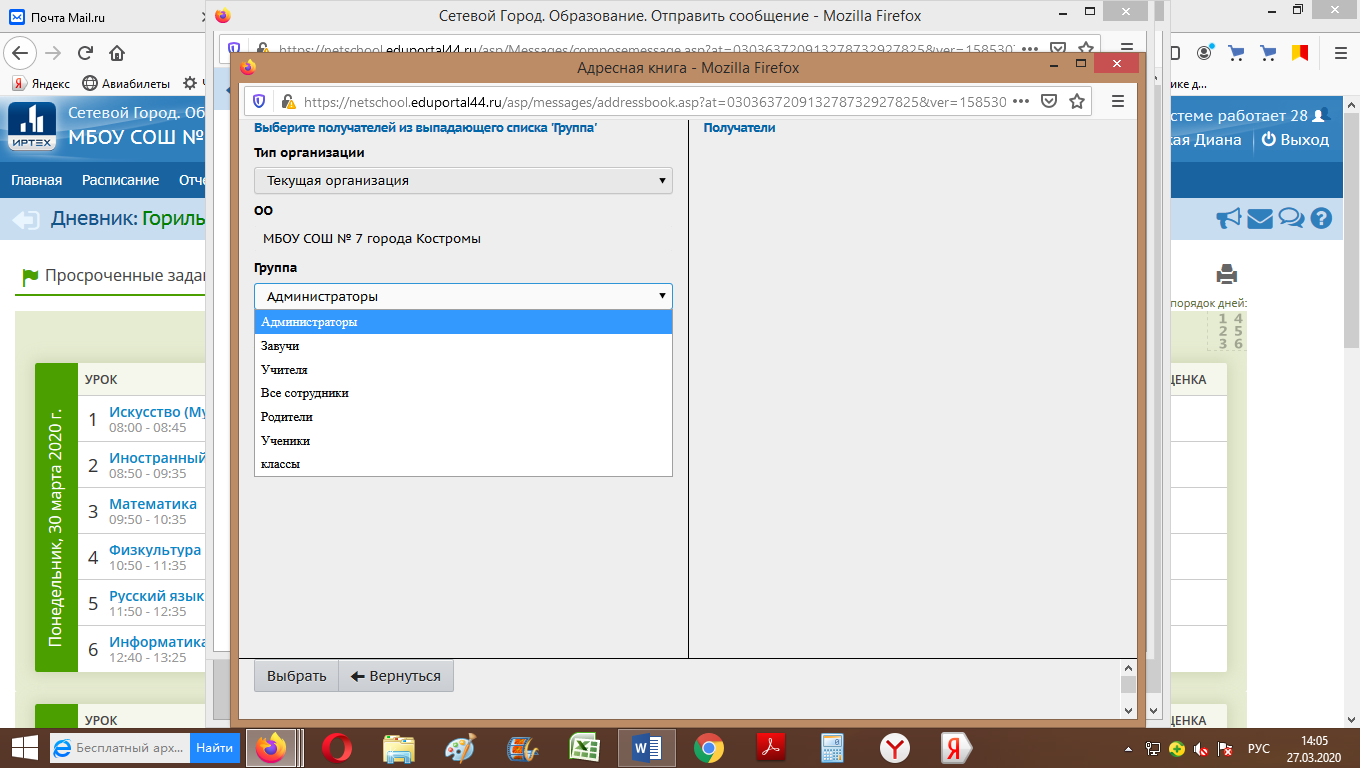 Найти нужного учителя и нажать кнопку выбрать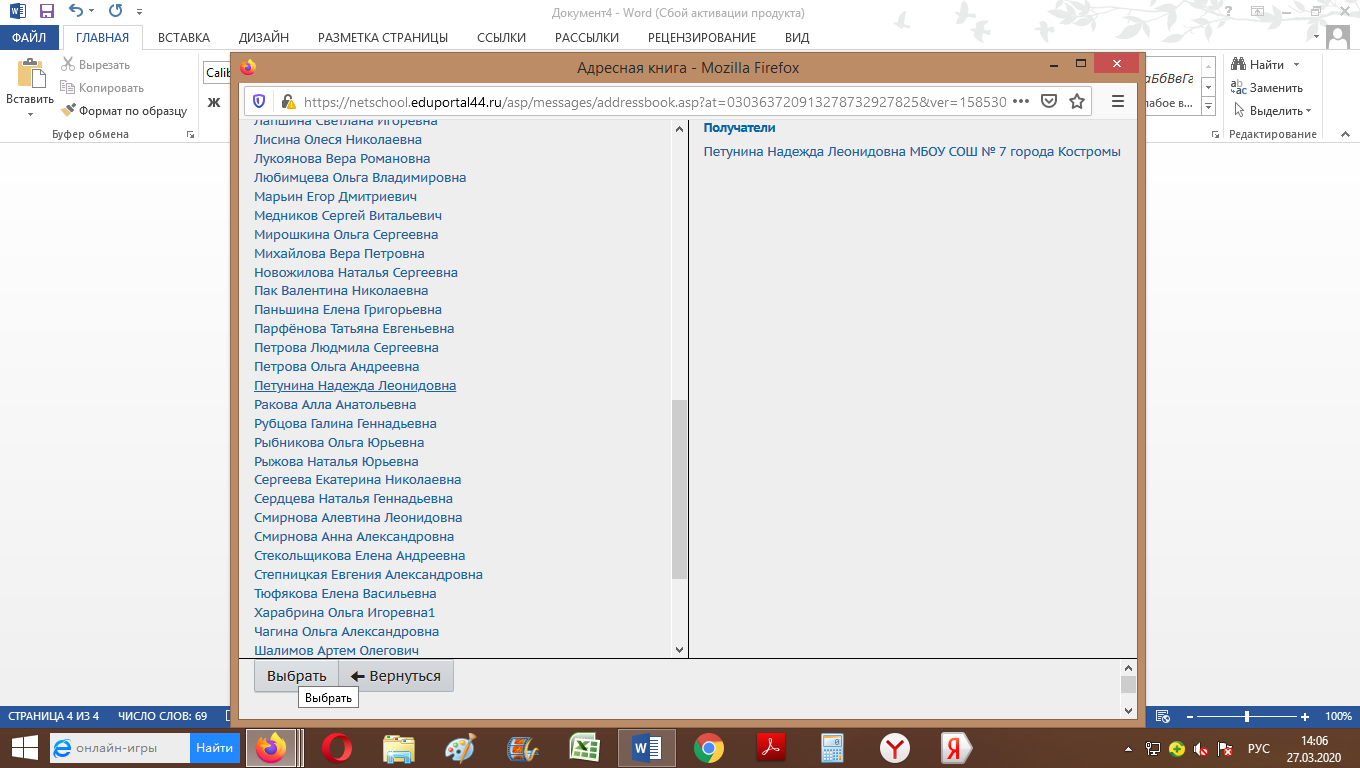 12.Далее написать тему и текст сообщения ( это могут быть ответы на вопросы, свои  вопросы учителю по заданиям и др.)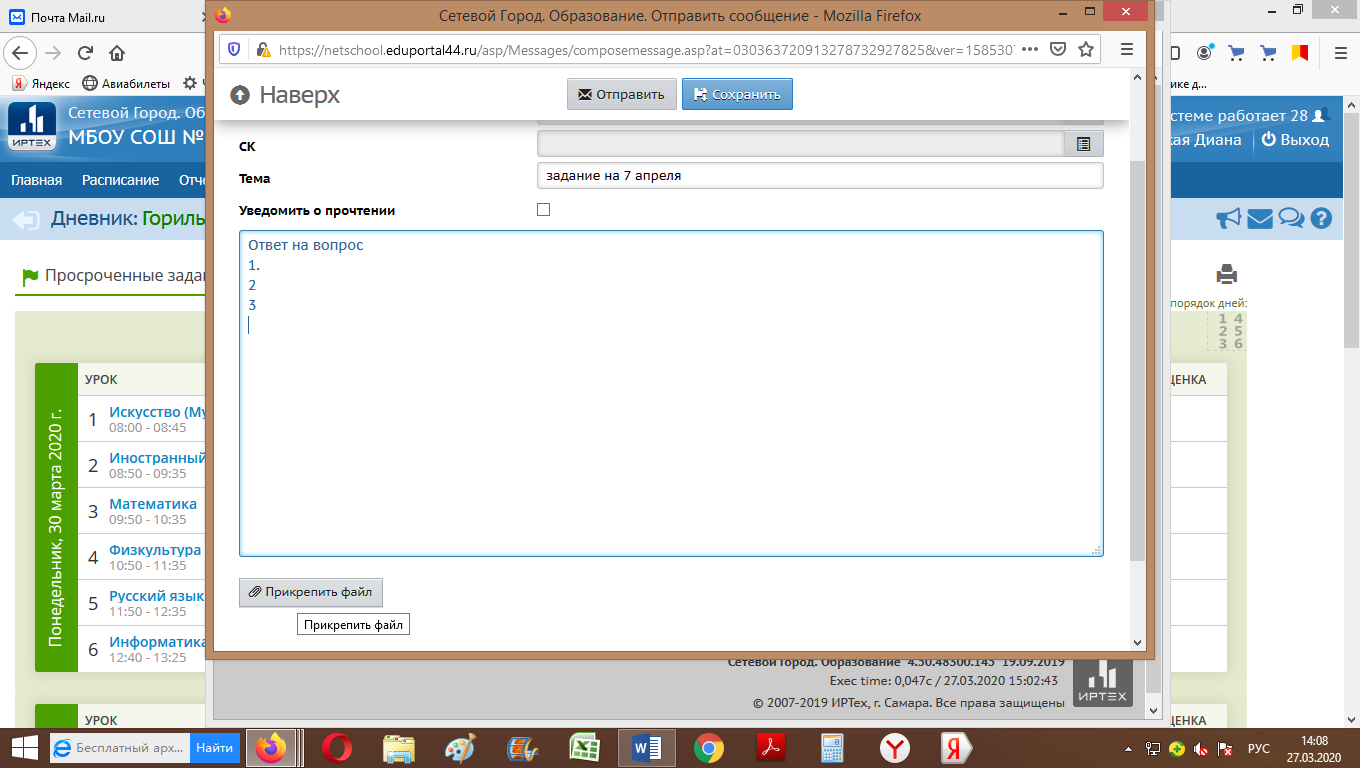 Также можно отправить фотографию с выполненным заданием, прикрепив ее к сообщению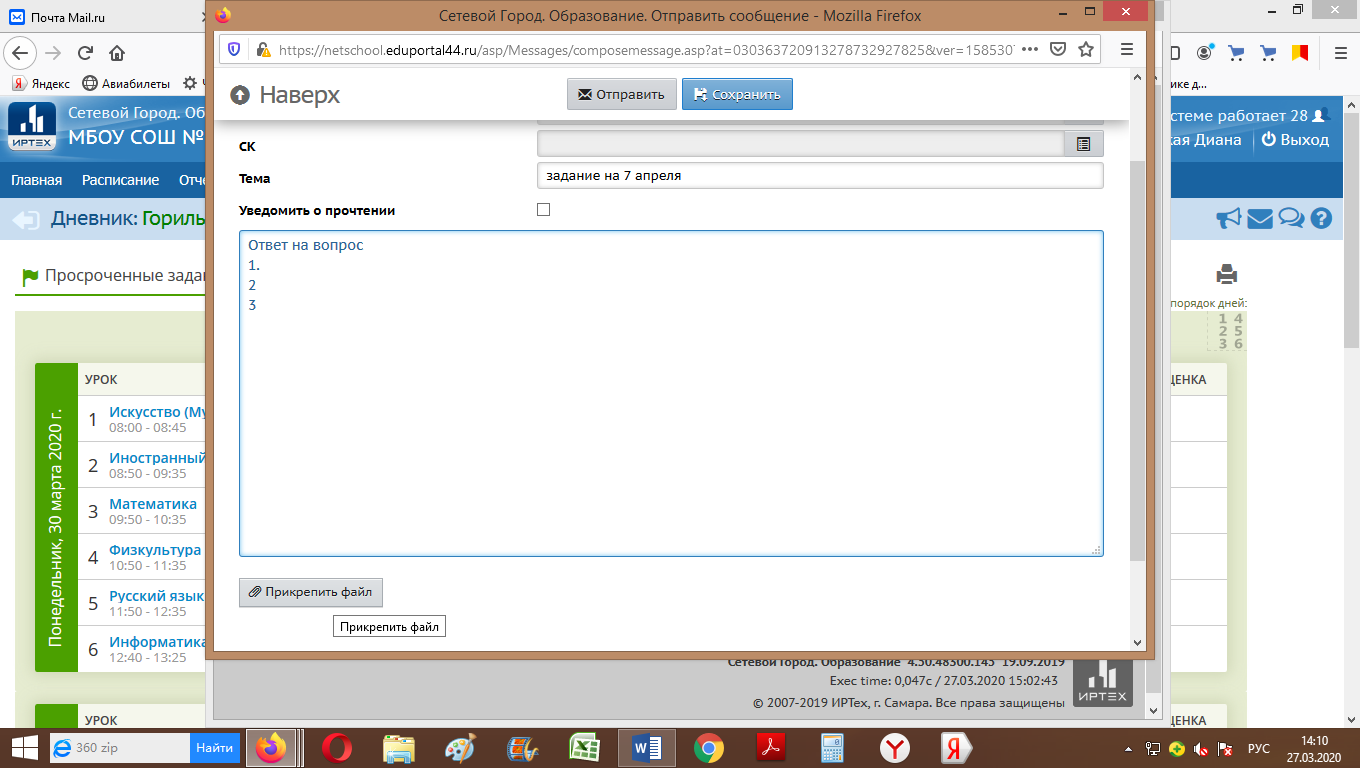 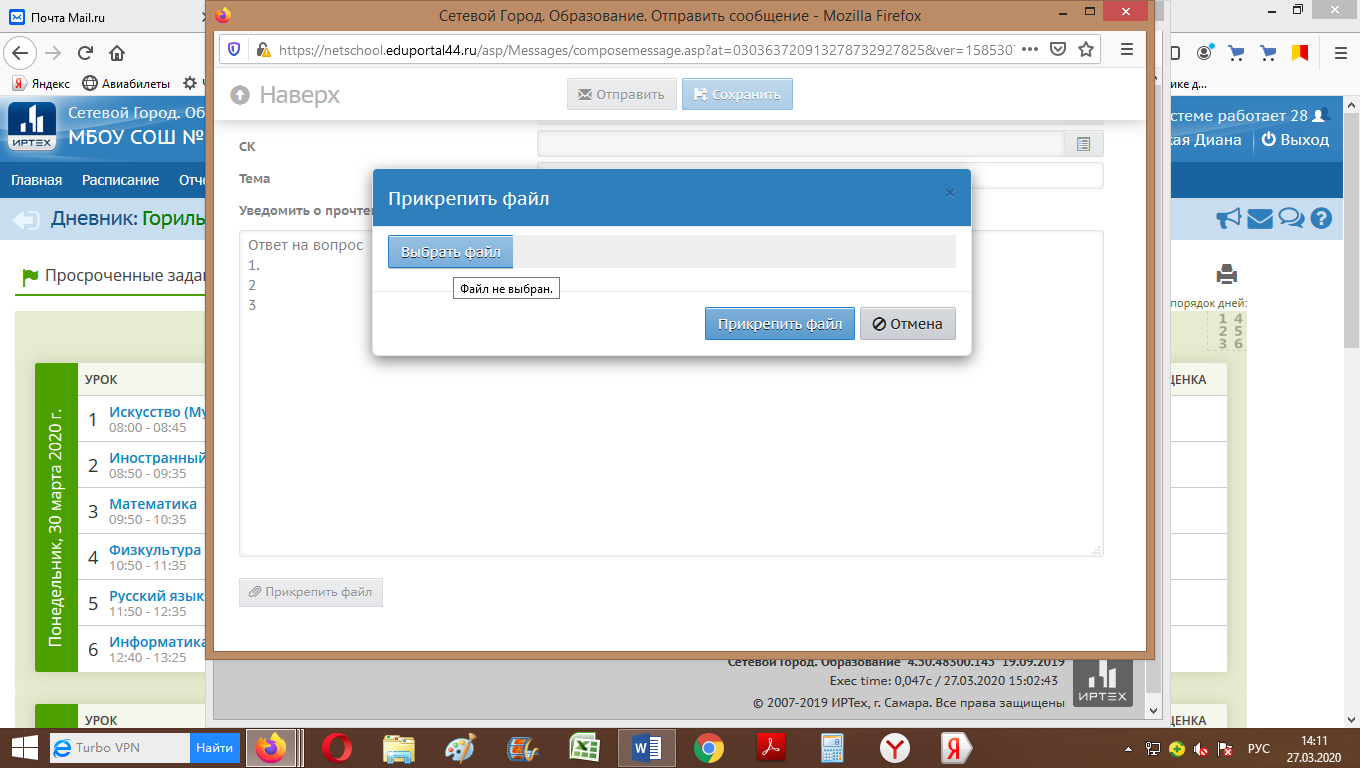 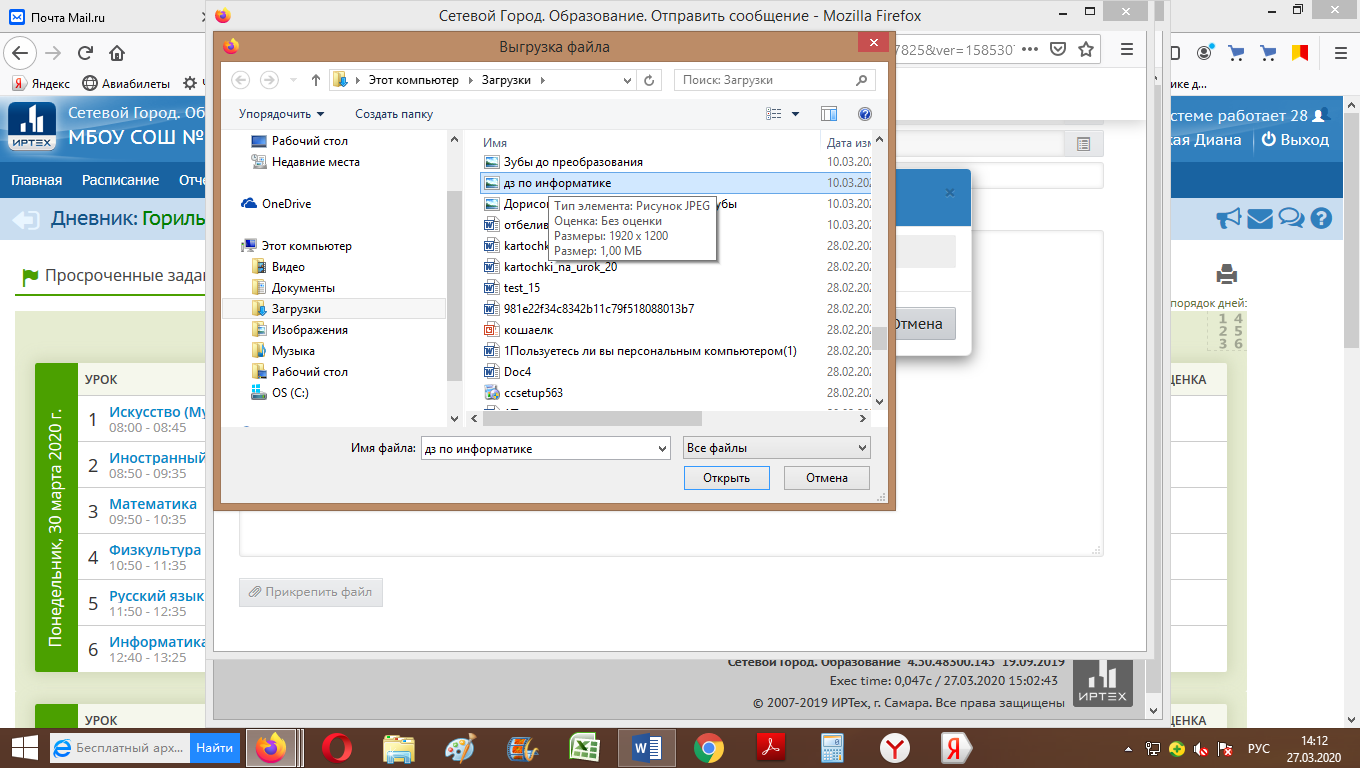 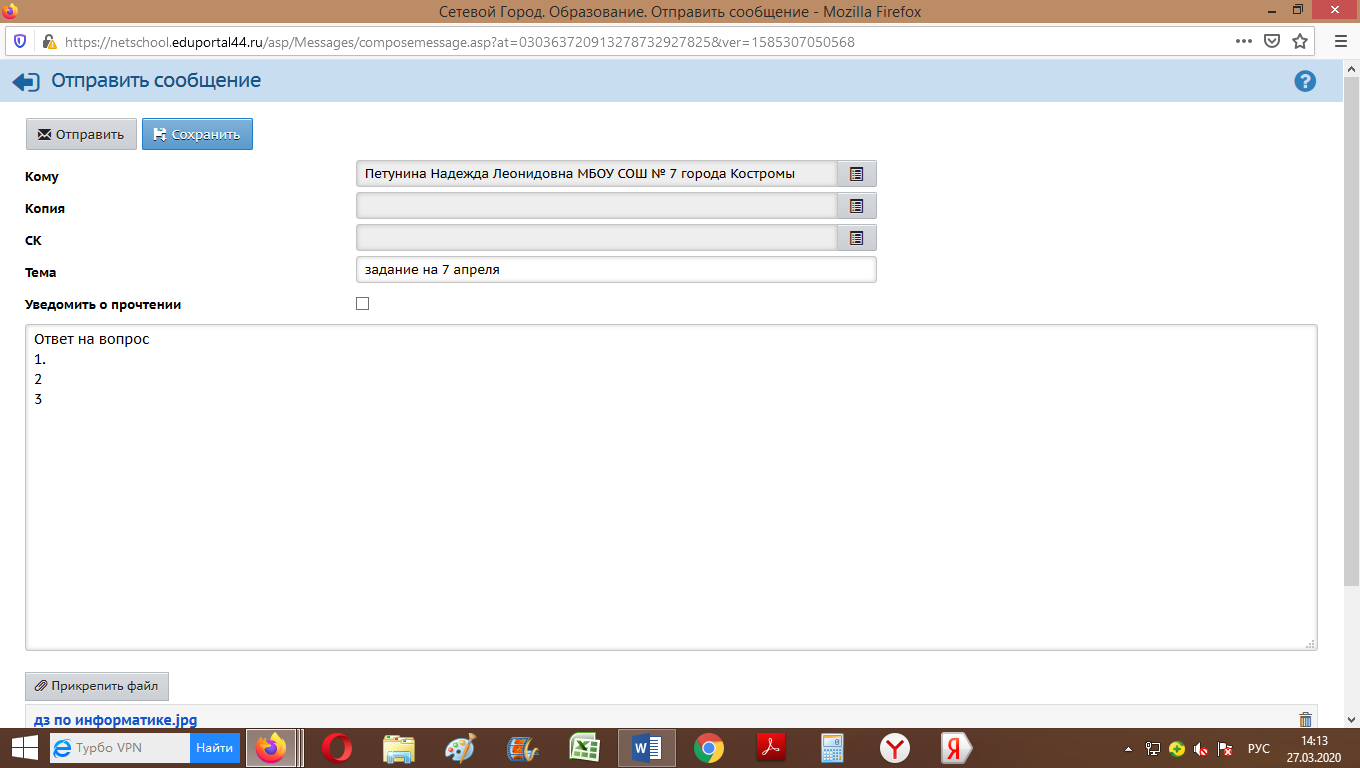 И отправить сообщение 